FORMULARIO DE EVALUACIÓN DE RIESGOS DE INCENDIO DE LA IGLESIA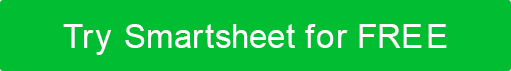 INFORMACIÓN DE UBICACIÓNINFORMACIÓN DEL EDIFICIOINFORMACIÓN DEL OCUPANTEANTECEDENTESLISTA DE VERIFICACIÓN DE EVALUACIÓN DE PELIGROSDE VERIFICACIÓN DE DETECCIÓN Y ALARMA DE INCENDIO LISTA DE ESCAPE SEGURO DE RIESGOS DE INCENDIO LISTA DE VERIFICACIÓN LISTA DE VERIFICACIÓN DE EQUIPOS DE EXTINCIÓN DE INCENDIOSDE CAPACITACIÓN DEL PERSONAL LISTA DE VERIFICACIÓN EVALUACIÓNCONTROL PLANPLAN DE ACCIÓNINFORMACIÓN ADICIONAL ––––––––––––––––––––––––––––––––––––––––––––––––––––––––––––––––––––––––––––––––––––––––––––––––––––––––––––EVALUACIÓN REALIZADA PORFECHA DE EVALUACIÓNPRÓXIMA EVALUACIÓN DEBIDANOMBRE DE LA IGLESIADISCURSO DE LA IGLESIANOMBRE DEL PUNTO DE CONTACTOINFORMACIÓN DE CONTACTONÚMERO DE PLANTASTAMAÑO DEL ÁREA DEL PISOOCUPACIÓN MÁXIMA DE LA IGLESIADías y horas de servicioDetalles de construcciónpor ejemplo, materiales de construcción y pisosOtroTasa de ocupación aproximada durante los servicios normalesTasa de ocupación aproximada durante los servicios especialesTasa de ocupación aproximada cuando no hay servicios en sesiónOcupantes especiales en riesgo (por ejemplo, huéspedes con discapacidades)Ubicación designada de los ocupantes en riesgo durante el servicio, si correspondeUbicación(es) de otro personal en el edificio (por ejemplo, conserjes, práctica coral, práctica instrumental)DURANTE EL SERVICIO:Ubicación(es) de otro personal en el edificio (por ejemplo, conserjes, práctica coral, práctica instrumental)Ubicación(es) de otro personal en el edificio (por ejemplo, conserjes, práctica coral, práctica instrumental)FUERA DEL SERVICIO: Ubicación(es) de otro personal en el edificio (por ejemplo, conserjes, práctica coral, práctica instrumental)Pérdidas o incidentes de incendios anterioresFuente(s) de pérdidas o incidentes de incendios anteriores¿Qué medidas de control se han implementado debido a pérdidas o incidentes de incendios anteriores?Otra información relevanteSíNoN/AELEMENTO DE EVALUACIÓN DE PELIGROSNOTAS¿Las fuentes de calefacción (fijas o portales) se mantienen libres de materiales combustibles?¿Los adaptadores multipunto y los cables de extensión eléctrica se mantienen al mínimo?¿El equipo eléctrico se inspecciona regularmente en busca de cables defectuosos o dañados?¿Está permitido fumar en las instalaciones?¿Los materiales combustibles se almacenan de forma segura lejos de las fuentes de ignición?¿Los líquidos inflamables se almacenan de forma segura lejos de las fuentes de ignición?¿Existen procedimientos para minimizar el riesgo y protegerse de los incendios provocados?OtroOtroOtroSíNoN/AALARMA Y ELEMENTO DE DETECCIÓN DE INCENDIOSNOTAS¿Los detectores de humo se prueban mensualmente?¿Se reemplazan las baterías de los detectores de humo al menos una o dos veces al año?¿La alarma contra incendios es audible desde todos los espacios del edificio?¿Son satisfactorios el número y la ubicación de los puntos de llamada de incendio en todo el edificio?¿Hay alarmas de incendio o puntos de llamada obstruidos de la vista o el acceso?¿Todo el personal del edificio es consciente de cómo dar la alarma?¿Las alarmas contra incendios se prueban y se reparan de acuerdo con las normas BS 5839?¿El sistema de alarma tiene una batería de respaldo en su lugar?OtroOtroSíNoN/AESCAPE SEGURO DEL ARTÍCULO DE RIESGOS DE INCENDIONOTAS¿Hay al menos dos rutas de escape ubicadas en cada espacio?¿Todas las rutas de escape están despejadas y son de fácil acceso?¿Se pueden salir rápidamente todos los puntos de escape sin el uso de una llave?¿Hay suficiente señalización de salida ubicada en cada espacio y cumple con la norma BS 5499?¿Se requieren señales de salida iluminadas?¿La iluminación de emergencia está en su lugar y funciona correctamente?¿Están todas las rutas de salida suficientemente iluminadas?¿Se prueba y mantiene la iluminación de emergencia de acuerdo con BS 5266?OtroOtroSíNoN/AARTÍCULO DE EQUIPO DE EXTINCIÓN DE INCENDIOSNOTAS¿Hay un número adecuado de extintores de incendios disponibles?¿Los extintores de incendios están ubicados en áreas de mayor riesgo de incendio?¿Se han reparado y probado adecuadamente los extintores de incendios?¿Hay mantas contra incendios disponibles?¿Hay un sistema de rociadores en funcionamiento instalado en el edificio?¿Hay un sistema de inundación de gas en funcionamiento en el edificio?¿Las instalaciones fijas se prueban de acuerdo con los estándares BS?¿Todos los sistemas de protección tienen alarmas que funcionen?OtroOtroSíNoN/AELEMENTO DE FORMACIÓN DEL PERSONALNOTAS¿El personal está capacitado sobre cómo reportar un incendio descubierto?¿El personal está capacitado sobre cómo hacer sonar la alarma contra incendios? ¿El personal está capacitado sobre cómo usar un extintor de incendios?¿El personal está capacitado en procedimientos de evacuación?¿El personal está capacitado para alertar a otro personal y personal sobre un incendio?¿Se asignan líderes de equipo o roles para ayudar a facilitar el escape seguro?¿El personal está capacitado sobre dónde ir para un punto de reunión seguro?¿El personal está capacitado sobre peligros específicos en las instalaciones?OtroOtroBAJOEs poco probable que resulte en lesionesMEDEs probable que resulte en lesiones de uno o dos ocupantesALTOAlto potencial de lesiones graves o muerteBAJOMEDALTOÍTEM DE EVALUACIÓNNOTASProbabilidad de que ocurra o se encienda un incendio en las instalacionesGravedad de las consecuencias si se produjera un incendio Competencia del personal en los procedimientos de evacuaciónOtroOtroOtroOtroOtroPELIGROUBICACIÓNPARTES EN RIESGOPROBABILIDAD(H, M, L)MEDIDAS DE CONTROLDUEÑOPELIGROACCIÓNASIGNADO AFECHA DE VENCIMIENTONOMBRE DEL EVALUADOR DE RIESGOSFIRMA DEL EVALUADOR DE RIESGOSFECHATÍTULO DEL EVALUADOR DE RIESGOSTÍTULO DEL EVALUADOR DE RIESGOSTÍTULO DEL EVALUADOR DE RIESGOSAPROBACIÓN DEL NOMBRE OFICIALAPROBACIÓN DE LA FIRMA OFICIALFECHAAPROBACIÓN DEL TÍTULO OFICIALAPROBACIÓN DEL TÍTULO OFICIALAPROBACIÓN DEL TÍTULO OFICIALRENUNCIACualquier artículo, plantilla o información proporcionada por Smartsheet en el sitio web es solo para referencia. Si bien nos esforzamos por mantener la información actualizada y correcta, no hacemos representaciones o garantías de ningún tipo, expresas o implícitas, sobre la integridad, precisión, confiabilidad, idoneidad o disponibilidad con respecto al sitio web o la información, artículos, plantillas o gráficos relacionados contenidos en el sitio web. Por lo tanto, cualquier confianza que deposite en dicha información es estrictamente bajo su propio riesgo.